APPLICATION AND AGREEMENTS 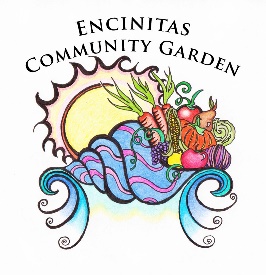 FOR ENCINITAS RESIDENTS ONLYPlot Cost: One-time membership startup fee:   $50.00 (waived if renewing)Check Plot Choice: (If new member)          or          Current Plot No.*** Plots must be maintained all year.
Check the appropriate items:I am a senior citizen _______ I am physically disabled _____I am a veteran ______Can you show proof that you are a resident of Encinitas?    Yes______        AGREEMENTS: I will start planting within a month of obtaining a plot and keep the garden maintained all year. I will harvest my produce in a timely manner so as to not waste.  If food is going to waste in my plot, I agree to allow the Garden Board, at their discretion and after written notification, to harvest produce from my plot to place in either the garden’s Harvest Share baskets, or for donation to community food programs. I will not plant tall crops where they will shade neighboring plots. I will not plant invasive crops such as mint. I will only use organic growing methods.I will pick only my own crops unless given permission by another plot user.I will keep weeds at a minimum and maintain the areas immediately surrounding my plot. I will keep trash and litter out of the plot, as well as from adjacent pathways and fences. I agree to the “Pack it In, Pack it Out” policy by removing any and all trash that I might bring to the garden.  I understand the garden does not have trash service, and everyone must be responsible for their own items. I agree to volunteer toward common area community gardening efforts during the year as requested ted by the board. This includes helping with garden composting, I agree not to put weeds into the compost bin.    I will not bring pets to the garden unless it is a service animal. This is a state law as we are leasing from the Encinitas Union School District. If I must abandon my plot for any reason, I will notify the garden leadership. Your plot in non-transferable. If my plot becomes unkempt, I understand I will be given written notice to clean it up. If the plot is not cleaned up within four (4) weeks, it will be re-assigned at the discretion of the Encinitas Community Garden Board.I understand that neither the Encinitas Community Garden group nor owners of the land are responsible for my actions. I therefore agree to hold harmless either the garden group or the owners of the land for any liability, damage, loss or claim that occurs in connection with use of the garden by me or any of my guests.I accept and agree to the terms of this agreement. SIGN FORM, SCAN AND EMAIL TO:   Application @encinitascommunitygarden.orgAfter the form is approved, if new, you will be notified of your plot assignment. Payment for your plot can be made by check, money order or "Buy Now" PayPal link on the website.  For questions and further details please email application@encinitascommunitygarden.org OFFICE USE ONLY: REVIEWED & APPROVED:___________        DATE:_____________PLOT ASSIGNMENT(S) ______________________Gardener Name(s)Address:City, State, Zip Tel: (best to reach you) Email 10 x 10 plot annual fee $140.005 x 10 plot annual fee    $80.00DATE:PRINT NAME:SIGNATURE: